QQQ - PureYr1 - Chapter 9 – 
Trigonometric Ratios (v4)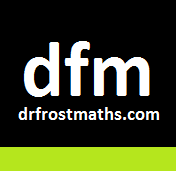 Total Marks: 17
(17 = Platinum, 15 = Gold, 13 = Silver, 11 = Bronze)1.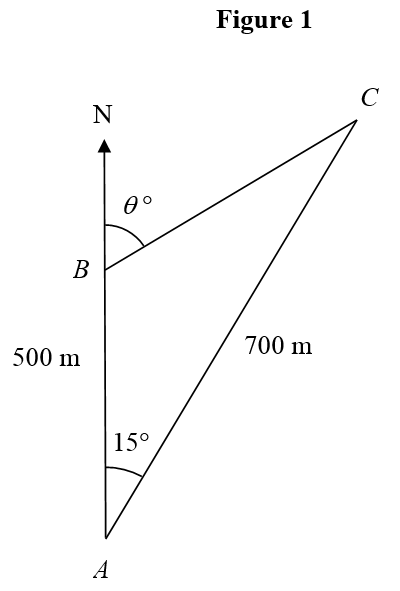 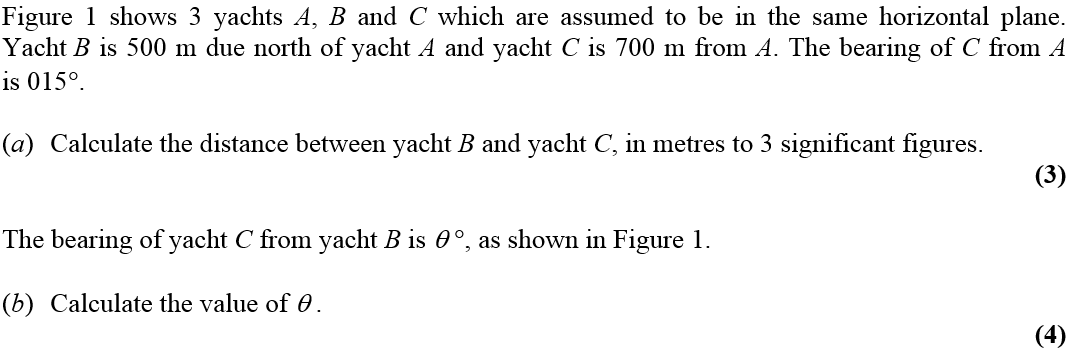 2.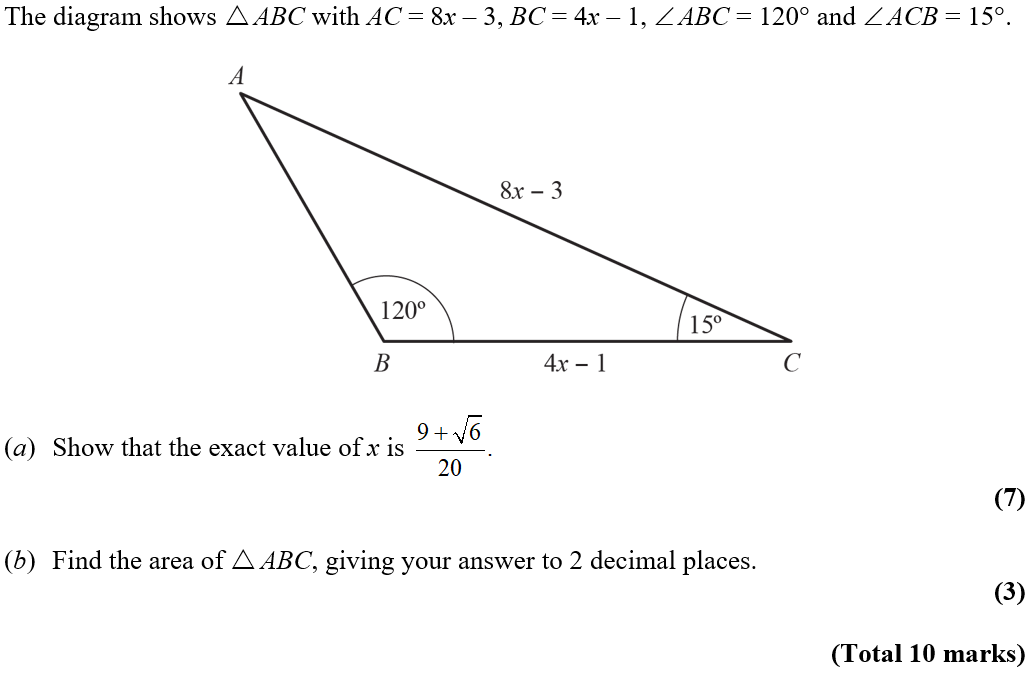 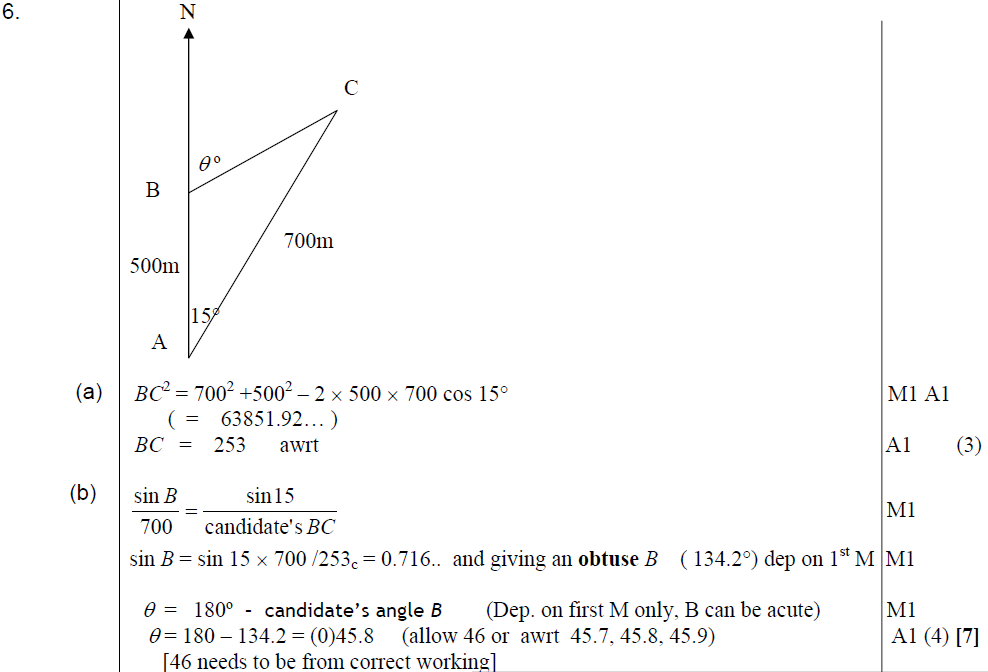 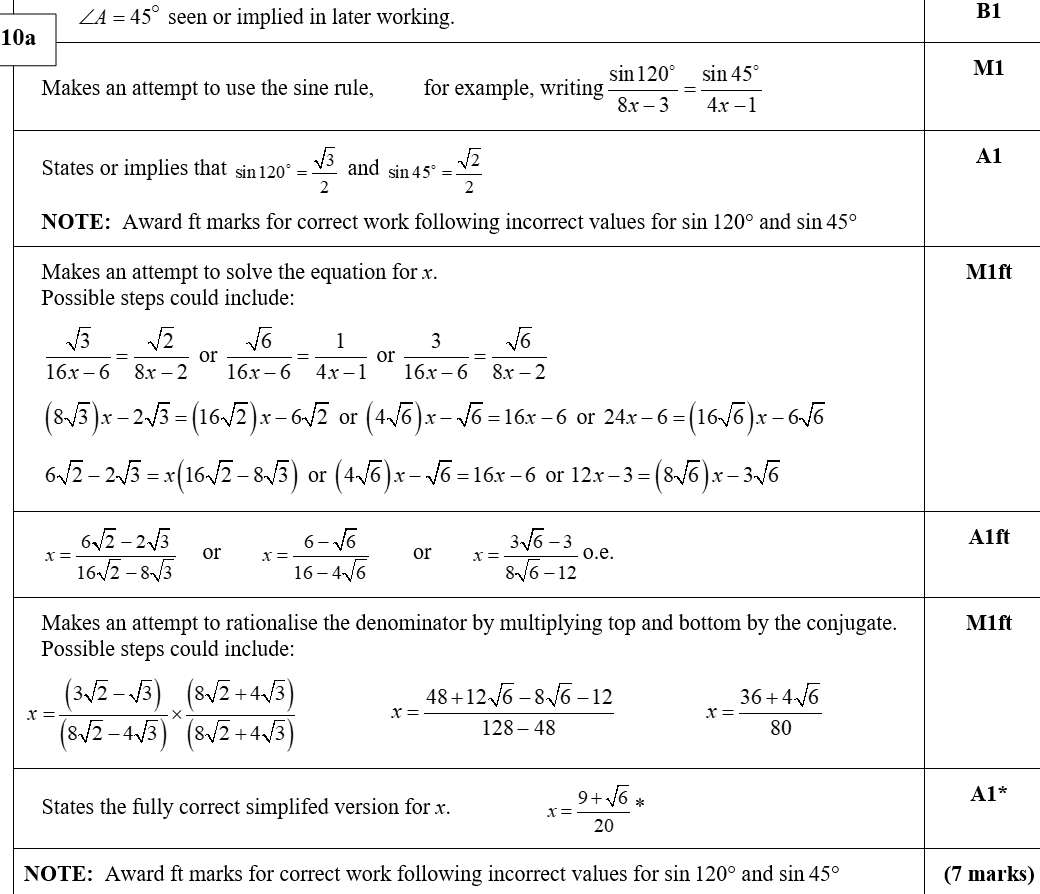 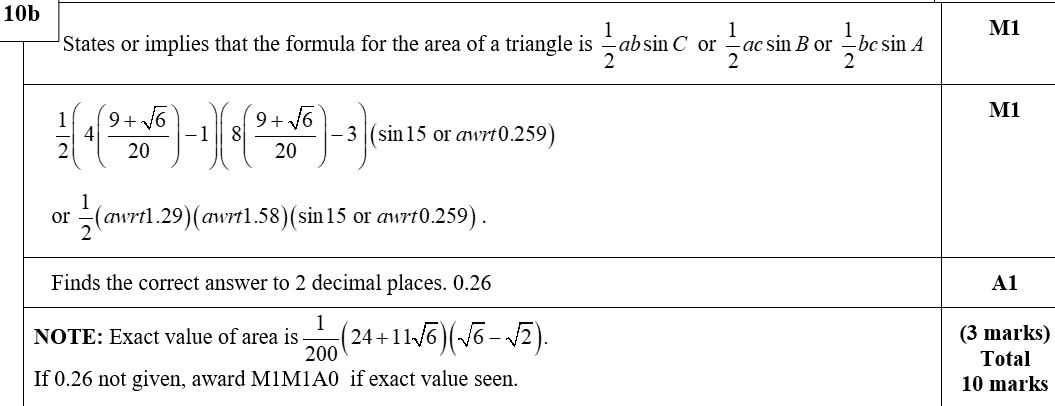 